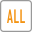 Всё по одной теме.
Аттестация рабочих мест по условиям труда в организациях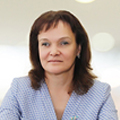 Оксана Ковалёва
начальник управления государственной экспертизы условий труда и охраны труда комитета по труду, занятости и социальной защите Минского областного исполнительного комитета30.08.2022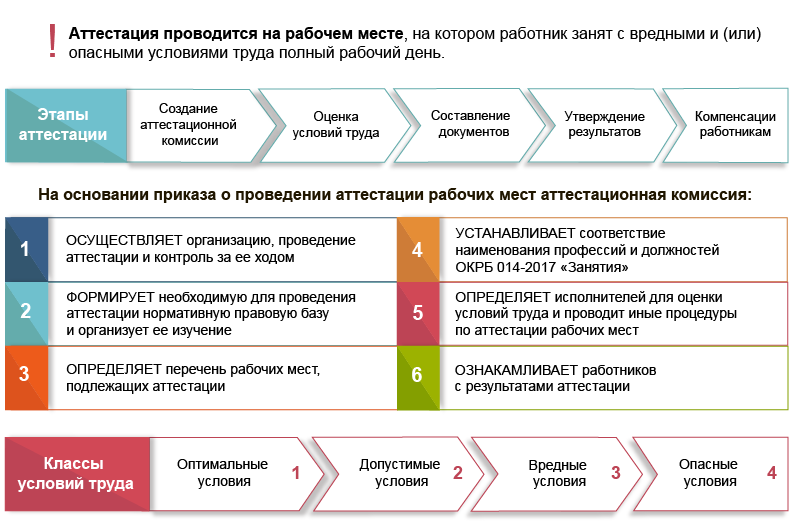 Аттестация рабочих мест по условиям труда затрагивает интересы работников, занятых на работах с вредными и (или) опасными условиями труда.Цели аттестации:1) выявление на конкретном рабочем месте работника, занятого на нем полный рабочий день, факторов производственной среды, тяжести и напряженности трудового процесса, воздействующих на работоспособность и здоровье работающего в процессе трудовой деятельности;2) разработка и реализация плана мероприятий по улучшению условий труда на рабочих местах с вредными и (или) опасными условиями труда;3) определение права работника на:- пенсию по возрасту за работу с особыми условиями труда;- сокращенную продолжительность рабочего времени за работу с вредными и (или) опасными условиями труда;- дополнительный отпуск за работу с вредными и (или) опасными условиями труда;- оплату труда в повышенном размере путем установления доплат за работу с вредными и (или) опасными условиями труда;4) определение обязанностей нанимателя по профессиональному пенсионному страхованию работников в соответствии с Законом от 05.01.2008 № 322-З «О профессиональном пенсионном страховании» (п.2 Положения о порядке проведения аттестации рабочих мест по условиям труда, утв. постановлением Совмина от 22.02.2008 № 253).Срок действия результатов аттестации 5 лет. Приказ об утверждении очередной аттестации должен быть издан в день, следующий за последним днем действия результатов предыдущей аттестации.Если день утверждения очередной аттестации приходится на нерабочий день, то приказ о ее утверждении должен быть издан в рабочий день, непосредственно предшествующий дню утверждения очередной аттестации (ч.1 и 2 п.19 Положения о порядке проведения аттестации).Помимо сроков действия результатов аттестации необходимо помнить и соблюдать другие сроки, связанные с ней (см. инфографику).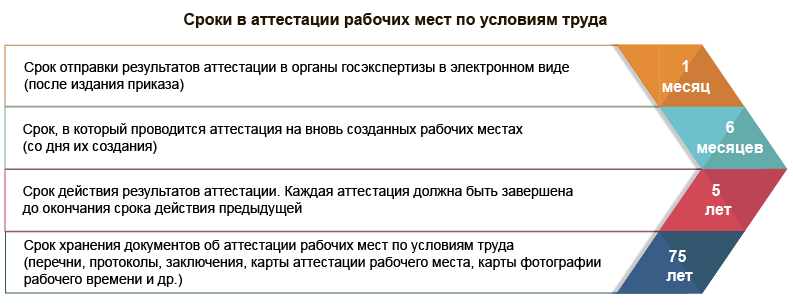 Аттестация на вновь созданных рабочих местах проводится по мере освоения производственных мощностей в соответствии с утвержденными проектами о новом строительстве и реконструкции объектов производственного назначения, но должна быть завершена в шестимесячный срок со дня создания новых рабочих мест.Результаты аттестации, проведенной на новых рабочих местах, применяются со дня создания этих рабочих мест, если они подтверждают право работника на дополнительный отпуск за работу с вредными и (или) опасными условиями труда, на пенсию по возрасту за работу с особыми условиями труда, устанавливают обязанности нанимателя по профессиональному пенсионному страхованию работников.Карта аттестации рабочего места - итоговый документ аттестации. За непроведение нанимателем или должностным лицом нанимателя в установленных случаях и сроки аттестации рабочих мест по условиям труда, либо нарушение порядка проведения аттестации рабочих мест по условиям труда, либо представление нанимателем либо уполномоченным должностным лицом нанимателя документов по аттестации рабочих мест по условиям труда, содержащих недостоверные сведения, установлена административная ответственность в виде наложения штрафа в размере от 5 до 50 БВ, а на юридическое лицо - до 100 БВ (ч.5 ст.10.12 КоАП).Аттестация рабочих мест проводится в следующей последовательности.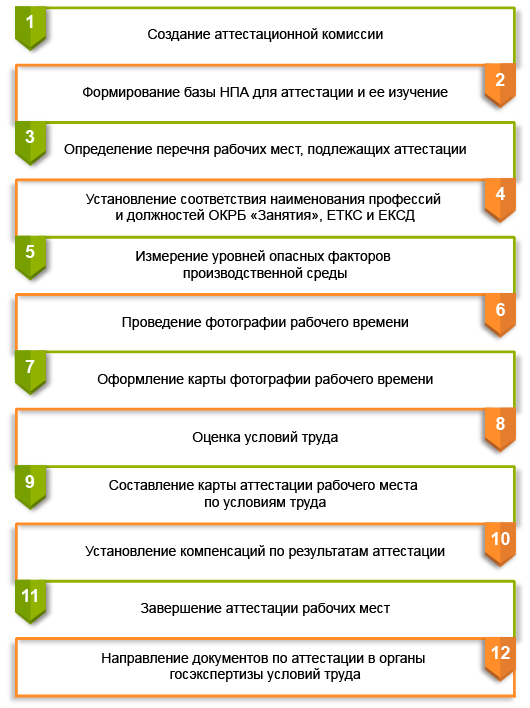 1. Создание аттестационной комиссииАттестация рабочих мест по условиям труда начинается с издания нанимателем приказа о создании аттестационной комиссии. В приказе:• утверждается состав аттестационной комиссии;• определяются полномочия аттестационной комиссии;• назначаются председатель комиссии и лицо, ответственное за ведение и хранение документации по аттестации;• определяются сроки и график проведения работ по аттестации (п.3 Положения о порядке проведения аттестации).Жестких требований к составу аттестационной комиссии не установлено.Рекомендуется включать в аттестационную комиссию работников служб охраны труда, кадровой, юридической, организации труда и заработной платы, промышленно-санитарной лаборатории (если есть в структуре организации), руководителей структурных подразделений организации, медицинских работников, представителей профсоюза.Возглавляет аттестационную комиссию, как правило, руководитель организации либо уполномоченный заместитель.Ниже приведен фрагмент приказа о проведении аттестации рабочих мест по условиям труда, предложенной О.Ковалёвой.Общество с ограниченной
ответственностью «Здоровье»
(ООО «Здоровье»)ПРИКАЗ______________ № ____г. _________О создании аттестационной
комиссии и проведении
аттестации рабочих мест
по условиям трудаВ связи с завершением действия результатов аттестации рабочих мест по условиям труда, проведенной в 2016 году, в соответствии с постановлением Совета Министров Республики Беларусь от 22.02.2008 № 253 «Об аттестации рабочих мест» для разработки плана мероприятий по улучшению условий труда и установления работникам компенсаций за работу с вредными и (или) опасными условиями трудаПРИКАЗЫВАЮ:1. Провести очередную аттестацию рабочих мест по условиям труда (далее - аттестация).2. Для проведения аттестации создать аттестационную комиссию в следующем составе:председатель комиссии - главный инженер Иванова И.И.;секретарь комиссии и ответственный за ведение и хранение документации по аттестации - специалист управления кадров и по работе с персоналом Сурикова С.С.;члены комиссии:главный бухгалтер Свиридова М.А.;начальник планово-экономического отдела Карпов К.И.;инженер по охране труда Бойков Б.В.;главный юрисконсульт Васильев В.В.;председатель профкома Прокофьев В.К.3. Председателю аттестационной комиссии (Иванову И.И.) сформировать необходимую для проведения аттестации нормативную правовую базу и организовать ее изучение,срок - до 15.02.2021.4. Аттестационной комиссии:4.1. сформировать перечень рабочих мест, подлежащих аттестации,срок - до 22.02.2021;4.2. проверить соответствие наименования профессий рабочих и должностей служащих общегосударственному классификатору Республики Беларусь «Занятия» и характера фактически выполняемых работ характеристикам работ, приведенным в соответствующих выпусках Единого тарифно-квалификационного справочника работ и профессий рабочих (ЕТКС) и Единого квалификационного справочника должностей служащих (ЕКСД). При наличии несоответствий подготовить предложения о внесении изменений в штатное расписание, трудовые книжки работников и другие документы,срок - до 24.02.2021;4.3. определить исполнителей для измерения и исследования уровней вредных и опасных факторов производственной среды из числа аккредитованных испытательных лабораторий,срок - до 24.02.2021;4.4. провести обследование перед началом измерений и исследований уровней вредных и (или) опасных факторов производственной среды и оценки условий труда по показателям тяжести и напряженности трудового процесса рабочих мест в целях проверки на соответствие производственного оборудования и технологических процессов требованиям охраны труда с принятием мер по устранению выявленных недостатков. Результаты обследования и запланированные (принятые) меры по устранению выявленных недостатков оформить протоколом по утвержденной форме,срок - до 24.02.2021;<...>Полностью приказ о создании аттестационной комиссии и проведении аттестации рабочих мест по условиям труда (пример) см. здесь.2. Формирование нормативной правовой базы для аттестации и ее изучениеЧлены аттестационной комиссии должны в достаточном объеме знать нормативные правовые акты, регламентирующие проведение аттестации рабочих мест по условиям труда.При необходимости члены аттестационной комиссии могут принять участие в обучающих семинарах по вопросам аттестации рабочих мест по условиям труда. За оказанием методической помощи по вопросам аттестации рабочих мест члены аттестационной комиссии могут обращаться в территориальные органы государственной экспертизы условий труда, которые безвозмездно оказывают консультации и разъясняют возникающие вопросы.3. Определение перечня рабочих мест, подлежащих аттестацииПеречень рабочих мест, подлежащих аттестации, определяет аттестационная комиссия.В перечень рабочих мест, подлежащих аттестации, включаются профессии рабочих (должности служащих) и виды работ (независимо от результатов предыдущей аттестации), которые предусмотрены:1) Списком производств, работ, профессий, должностей и показателей на подземных работах, на работах с особо вредными и особо тяжелыми условиями труда, занятость в которых дает право на пенсию по возрасту за работу с особыми условиями труда, а также Списком производств, работ, профессий, должностей и показателей на работах с вредными и тяжелыми условиями труда, занятость в которых дает право на пенсию по возрасту за работу с особыми условиями труда, утв. постановлением Совмина от 25.05.2005 № 536;2) перечнем текстильных производств и профессий для целей профессионального пенсионного страхования работниц текстильного производства, занятых на станках и машинах, утв. постановлением Совмина от 09.10.2008 № 1490;3) разделом I перечня учреждений, организаций и должностей для целей профессионального пенсионного страхования медицинских и педагогических работников, утв. постановлением № 1490;4) списком производств, цехов, профессий рабочих и должностей служащих с вредными и (или) опасными условиями труда, работа в которых дает право на сокращенную продолжительность рабочего времени, уст. постановлением Минтруда и соцзащиты от 07.07.2014 № 57.По решению аттестационной комиссии в перечень рабочих мест, подлежащих аттестации, включаются иные рабочие места при условии:• занятости работников на работах с вредными и (или) опасными условиями труда в течение полного рабочего дня и подтверждения данных условий результатами предыдущей аттестации;• наличия на рабочих местах вредных и (или) опасных факторов производственной среды выше предельно допустимых концентраций и (или) предельно допустимых уровней, обусловленных технологическим процессом, подтвержденных протоколами измерений и исследований уровней вредных и опасных факторов производственной среды (п.51 Положения о порядке проведения аттестации).Вместе с тем следует отметить, что занятость во вредных и (или) опасных условиях труда должна быть постоянной в течение полного рабочего дня (не менее 80 % от продолжительности ежедневной работы (смены), установленной законодательством), а не эпизодического характера. При этом в 80 % от установленной продолжительности ежедневной работы (смены) включается:• подготовительно-заключительное время;• оперативное (основное и вспомогательное) время;• время обслуживания рабочего места в пределах установленных нормативов времени;• время регламентированных перерывов, включаемых в рабочее время (п.12 Инструкции по оценке условий труда при аттестации рабочих мест по условиям труда, утв. постановлением Минтруда и соцзащиты от 22.02.2008 № 35).4. Установление соответствия наименования профессий и должностей служащих ОКРБ «Занятия», ЕТКС и ЕКСДАттестационной комиссии необходимо установить соответствие наименования занятий ОКРБ «Занятия» и характера фактически выполняемых работ характеристикам работ, приведенным в соответствующих выпусках Единого тарифно-квалификационного справочника работ и профессий рабочих (ЕТКС) и Единого квалификационного справочника должностей служащих (ЕКСД). При наличии имеющихся несоответствий подготавливает предложения о внесении изменений в штатное расписание, трудовые книжки работников и другие документы (подп.5.4 п.5 Положения о порядке проведения аттестации).Данное требование не пустая формальность, поскольку имеют место случаи (в различных организациях), когда наименование указанной в штатном расписании профессии или должности взято, например, из зарубежных источников («более современно звучит») и не соответствует наименованиям профессий в ОКРБ «Занятия».5. Измерение уровней опасных факторов производственной средыДля проведения инструментальных замеров и исследований уровней вредных и опасных факторов производственной среды могут быть привлечены собственные аккредитованные лаборатории, а также на договорной основе и другие аккредитованные лаборатории.Аттестационная комиссия перед началом измерений уровней опасных и вредных факторов производственной среды должна организовать обследование рабочих мест в целях проверки на соответствие производственного оборудования и технологических процессов требованиям охраны труда и принять все необходимые меры по устранению выявленных недостатков.Результаты обследования и запланированные (принятые) меры по устранению выявленных недостатков оформляются протоколом по форме, уст. приложением 1 к постановлению Минтруда и соцзащиты от 23.12.2016 № 74.Аттестационной комиссией также должен быть сформирован перечень вредных и (или) опасных производственных факторов, подлежащих исследованию на конкретном рабочем месте, по форме, уст. приложением 2 к постановлению № 74.Измерения уровней вредных и опасных факторов производственной среды проводятся в присутствии представителя аттестационной комиссии при ведении производственных процессов в соответствии с технологической документацией при исправных, эффективно действующих средствах защиты и характерных производственных условиях (п.9 Положения о порядке проведения аттестации).Измерения и исследования уровней вредных и (или) опасных факторов производственной среды на однотипных рабочих местах в ходе аттестации можно осуществлять выборочно.Для этого рабочие места должны иметь в совокупности следующие признаки:• профессии или должности одного наименования;• выполнение одних и тех же профессиональных обязанностей при ведении однотипного технологического процесса в одинаковом режиме работы;• использование однотипного оборудования, инструментов, приспособлений, материалов и сырья;• работа в однотипных помещениях, где используются однотипные системы вентиляции, кондиционирования воздуха, отопления и освещения, или на открытом воздухе;• как правило, одинаковое расположение объектов (оборудования, транспортных средств и т. п.) на рабочем месте;• одинаковый набор вредных и (или) опасных факторов производственной среды одного класса и степени.При этом обследованию подлежит не менее 20 % таких рабочих мест. Аттестационная комиссия обосновывает, какие рабочие места характеризуются совокупностью вышеуказанных признаков, и составляет их перечень. На основании полученных величин факторов производственной среды определяется их средняя величина, которая используется для оценки условий труда с учетом фактической занятости работника на конкретном рабочем месте (абз.2 ч.2 п.8 Инструкции по оценке условий труда).6. Проведение фотографии рабочего времениСтруктура рабочего времени, время воздействия вредных и (или) опасных факторов производственной среды, тяжести и напряженности трудового процесса, занятость с вредными и (или) опасными условиями труда определяются на основании результатов фотографий рабочего времени.Оценка факторов производственной среды проводится с учетом времени их воздействия в течение рабочего времени. Если влияние вредного и (или) опасного фактора производственной среды на работника составляет менее 50 и до 10 % (включительно) от продолжительности рабочего времени, класс условий труда по данному фактору снижается на одну степень; при продолжительности воздействия фактора производственной среды на работника менее 10 % от продолжительности рабочего времени производится снижение класса условий труда на две степени. При этом класс условий труда не может быть ниже допустимого (п.11 Инструкции по оценке условий труда).Проведение фотографии рабочего времени может быть поручено любому работнику, за исключением тех, на рабочих местах которых осуществляются фотохронометражные наблюдения.Если продолжительность рабочей смены составляет более или менее 8 ч., то фотография рабочего времени может составляться на фактическую продолжительность рабочего дня (смены) (ч.2 п.13 Инструкции по оценке условий труда).7. Оформление карты фотографии рабочего времениКарта фотографии рабочего времени оказывает влияние на итоговую оценку условий труда на рабочем месте.Форма карты фотографии приведена в приложении 4 к Инструкции по оценке условий труда.Важно правильно провести фотохронометражные наблюдения и составить карту фотографии рабочего времени.Ниже приведен пример оценки условий труда на рабочем месте электрогазосварщика, когда оперативное время, то есть выполнение электросварочных работ, составляет 81,2 %, составленный О.Ковалевой.«В данном случае в оперативное время включается не только время непосредственно работы со сварочным аппаратом (сварка), но и зачистка сварочного шва, подготовка поверхности к сварке и другие работы, предусмотренные квалификационными характеристиками для профессии "Электрогазосварщик".Допустим, при проведении инструментальных замеров факторов производственной среды фактически определено:• содержание оксида марганца в воздухе рабочей зоны составило 7,0 мг/м3 (предельно допустимая концентрация (далее - ПДК) - 0,2). При такой концентрации согласно таблице 1 приложения 1 к Инструкции № 35 условия труда относятся к классу 3.2 (3-й класс 2-й степени);• содержание оксида азота - 2,3 мг/м3 (ПДК - 5,0), класс условий труда - 2 (допустимые условия);• шум (при работе сварочного аппарата) составил 83 дБ (ПДУ - 80), класс условий труда - 3.1 (3-й класс 1-й степени);• инфракрасное излучение (тепловое излучение) - 290 Вт/м2 (гигиенический норматив - 140), условия труда также относятся к классу 3.1 (3-й класс 1-й степени);• в неудобной рабочей позе электрогазосварщик выполняет сварочные работы 81,2 % рабочего времени. Тяжесть труда по показателю "Неудобная рабочая поза" оценивается классом 3.2 (3-й класс 2-й степени) (таблица 10 приложения 1 к Инструкции № 35).На рабочем месте электрогазосварщика факторы производственной среды, тяжести трудового процесса отнесены к классу 3.2 дважды. Действие этих факторов на электрогазосварщика составляет 81,2 % рабочего времени.Таким образом, согласно п.86 Инструкции № 35 итоговая оценка условий труда равна классу 3.3 (3-й класс 3-й степени)».Карту фотографии рабочего времени, а также еще один пример по оценке условий труда электрогазосварщика, если время его работы с вредными химическими веществами и пребывания в вынужденной рабочей позе составляет 48,9 %, то есть менее 50 % рабочего времени, см. здесь.8. Оценка условий трудаОценка условий труда при аттестации - это оценка факторов производственной среды, тяжести и напряженности трудового процесса, оказывающих воздействие на работоспособность и здоровье работника в процессе труда.Такая оценка проводится путем сопоставления полученных в результате измерений и исследований фактических величин факторов с гигиеническими нормативами и последующим соотнесением величин отклонения каждого фактора производственной среды, тяжести и напряженности трудового процесса с критериями, на основании которых устанавливается класс условий труда.В ходе аттестации оценке подлежат все вредные и опасные факторы производственной среды, присутствующие на рабочем месте, а также тяжесть и напряженность трудового процесса, обусловленные выполнением работы, предусмотренной в ЕТКС и ЕКСД, а также должностной (рабочей) инструкцией, трудовым договором (п.7 Инструкции по оценке условий труда).Результаты измерений и исследований, а также оценки вредных и (или) опасных факторов производственной среды, тяжести и напряженности трудового процесса заносятся в карту аттестации рабочего места по условиям труда. Ее форма приведена в приложении 5 к Инструкции по оценке условий труда.Для аналогичных рабочих мест заполняется одна карта аттестации рабочего места по условиям труда.Оценке подлежат следующие факторы и показатели производственной среды (гл.3-11 Инструкции по оценке условий труда):• химический;• биологический;• пыли, аэрозоли;• виброакустический (в том числе шум, инфразвук, ультразвук, вибрация общая и локальная);• электромагнитные поля и неионизирующие излучения (ультрафиолетовое, инфракрасное и др.);• ионизирующее излучение;• параметры микроклимата (температура воздуха, относительная влажность, скорость движения воздуха, тепловое излучение, а также работа на открытом воздухе, в неотапливаемом помещении, в холодильных камерах);• освещенность;• аэроионизация;• тяжесть и напряженность трудового процесса.Тяжесть и напряженность трудового процесса и их основные показателиОбщая оценка условий труда.Проводится на основании оценок по всем факторам производственной среды, тяжести и напряженности трудового процесса и устанавливается по наиболее высокому классу и степени вредности.При наличии трех и более факторов производственной среды, тяжести и напряженности трудового процесса, относящихся к классу 3.1, общая оценка условий труда соответствует классу 3.2.При наличии двух и более факторов производственной среды, тяжести и напряженности трудового процесса, относящихся к классам 3.2, 3.3 и 3.4, условия труда оцениваются соответственно на одну степень выше.При расчете итоговой оценки условий труда каскадное суммирование не применяется (пп.85, 86 Инструкции по оценке условий труда).9. Составление карты аттестации рабочего места по условиям трудаСведения о результатах оценки условий труда заносятся в карту аттестации рабочего места по условиям труда и удостоверяются подписями членов аттестационной комиссии и ее председателя.В карту вносится информация, указанная в п.15 Инструкции по оценке условий труда.К карте аттестации рабочего места по условиям труда прилагаются:• фотография рабочего времени, протоколы измерений и исследований уровней вредных и опасных факторов производственной среды для аттестации;• протоколы количественных измерений и расчетов показателей тяжести трудового процесса.Условия труда разделены на четыре класса:10. Установление компенсаций по результатам аттестацииЕсли условия труда на рабочем месте оценены 3-м и 4-м классом, у работников, занятых на данных рабочих местах, возникает право на получение соответствующих компенсаций.Виды компенсаций за работу во вредных и (или) опасных условиях трудаСледует отметить, что пенсия за работу с особыми условиями труда, дополнительный отпуск, доплата предоставляются работникам, занятым на работах с вредными и (или) опасными условиями труда в течение полного рабочего дня.Поскольку гигиенические нормативы, на основании которых оцениваются условия и характер труда, разработаны с учетом продолжительности рабочей смены 8 ч. и 40-часовой рабочей недели и карта аттестации составляется на 8 ч., при продолжительности рабочей смены более или менее 8 ч. необходимо проводить перерасчет трудовой нагрузки (сумма фактически отработанных часов с вредными и (или) опасными условиями труда делится на 8). Полученный результат следует оценивать по принятым нормативным показателям (недельный или месячный баланс).Размер доплат за работу с вредными и (или) опасными условиями труда определяется в зависимости от класса и степени вредности этих условий труда, установленных при аттестации:• работникам бюджетных организаций и иных организаций, получающих субсидии, работники которых приравнены по оплате труда к работникам бюджетных организаций, - в процентах от базовой ставки, устанавливаемой Правительством Республики Беларусь для оплаты труда работников бюджетных организаций;• иным работникам - в процентах от тарифной ставки первого разряда, установленной в организации, или фиксированной денежной величины, определяемой нанимателем на основании коллективного договора, соглашения, иного локального правового акта (подп.2.2 п.2 постановления № 575).При суммированном учете рабочего времени сумма часов фактически отработанного времени во вредных и (или) опасных условиях труда за учетный период, за который работникам предоставляется доплата, не должна превышать нормы часов, установленной графиком работы (сменности) на этот период.Работники, работающие по совместительству или на условиях неполного рабочего времени, имеют право на компенсацию в виде оплаты труда в повышенном размере в дни, отработанные ими во вредных и (или) опасных условиях труда полный рабочий день продолжительностью, установленной нанимателем для данной профессии (должности) (подп.2.5 и 2.6 п.2 постановления № 575).11. Завершение аттестации рабочих мест по условиям трудаАттестация считается завершенной со дня издания приказа об утверждении ее результатов, который и считается днем (датой) начала действия ее результатов (ч.2 п.13 Положения о порядке проведения аттестации).Данным приказом утверждаются:• перечень рабочих мест по профессиям и должностям, на которых работающим по результатам аттестации подтверждены особые условия труда, соответствующие требованиям списков производств, работ, профессий, должностей и показателей, дающих право на пенсию по возрасту за работу с особыми условиями труда;• перечень рабочих мест работниц текстильных профессий для целей профессионального пенсионного страхования;• перечень рабочих мест медицинских работников, на которых по результатам аттестации подтверждены особые условия труда, влекущие обязанности нанимателя по профессиональному пенсионному страхованию работников (форма установлена приложением 3 к постановлению № 74);• перечень рабочих мест по профессиям и должностям, на которых работающим по результатам аттестации подтверждено право на дополнительный отпуск за работу с вредными и (или) опасными условиями труда;• перечень рабочих мест по профессиям и должностям, на которых работающим по результатам аттестации подтверждены вредные и (или) опасные условия труда, соответствующие требованиям списка производств, цехов, профессий и должностей с вредными и (или) опасными условиями труда, работа в которых дает право на сокращенную продолжительность рабочего времени;• перечень рабочих мест по профессиям и должностям, на которых работающим по результатам аттестации подтверждено право на доплаты за работу с вредными и (или) опасными условиями труда;• перечень рабочих мест по профессиям и должностям, на которых по результатам аттестации не подтверждены условия труда, дающие право на сокращенную продолжительность рабочего времени за работу с вредными и (или) опасными условиями труда, дополнительный отпуск за работу с вредными и (или) опасными условиями труда, оплату труда в повышенном размере путем установления доплат за работу с вредными и (или) опасными условиями труда, а также влекущие обязанности нанимателя по профессиональному пенсионному страхованию работников (форма установлена приложением 4 к постановлению № 74);• план мероприятий по улучшению условий труда.Ниже приведен фрагмент приказа об утверждении результатов аттестации рабочих мест по условиям труда, составленного О.Ковалевой.Общество с ограниченной
ответственностью «Здоровье»
(ООО «Здоровье»)ПРИКАЗ______________ № ____г. _________Об утверждении результатов
аттестации рабочих мест
по условиям трудаВ связи с завершением аттестации рабочих мест по условиям труда на основании протокола заседания аттестационной комиссии от 31.12.2020 и в соответствии с пунктом 12 Положения о порядке проведения аттестации рабочих мест по условиям труда, утвержденного постановлением Совета Министров Республики Беларусь от 22.02.2008 № 253,ПРИКАЗЫВАЮ:1. Утвердить:1.1. перечень рабочих мест по профессиям и должностям, на которых работающим по результатам аттестации подтверждены особые условия труда, соответствующие требованиям списков производств, работ, профессий, должностей и показателей, дающих право на пенсию по возрасту за работу с особыми условиями труда;1.2. перечень рабочих мест медицинских работников, на которых по результатам аттестации подтверждены условия труда, соответствующие требованиям раздела I перечня учреждений, организаций и должностей для целей профессионального пенсионного страхования медицинских и педагогических работников, утвержденного постановлением Совета Министров Республики Беларусь от 09.10.2008 № 1490, и влекущие обязанности нанимателя по профессиональному пенсионному страхованию работников;1.3. перечень рабочих мест по профессиям и должностям, на которых работающим по результатам аттестации подтверждены вредные и (или) опасные условия труда, соответствующие требованиям списка производств, цехов, профессий рабочих и должностей служащих с вредными и (или) опасными условиями труда, работа в которых дает право на сокращенную продолжительность рабочего времени, установленного постановлением Министерства труда и социальной защиты Республики Беларусь от 07.07.2014 № 57;1.4. перечень рабочих мест по профессиям и должностям, на которых работающим по результатам аттестации подтверждено право на дополнительный отпуск за работу с вредными и (или) опасными условиями труда;1.5. перечень рабочих мест по профессиям и должностям, на которых работающим по результатам аттестации подтверждено право на доплаты за работу с вредными и (или) опасными условиями труда;<...>Полностью пример приказа об утверждении результатов аттестации рабочих мест по условиям труда см. здесь.Аттестационная комиссия организует ознакомление всех работников, занятых на аттестованных рабочих местах, с результатами аттестации под подпись (подп.5.7 п.5 Положения о порядке проведения аттестации).12. Направление документов по аттестации в органы госэкспертизы условий трудаНанимателем в месячный срок после издания приказа об утверждении аттестации (внесении изменений и (или) дополнений в документы по результатам действующей аттестации) представляются в управления (отделы) государственной экспертизы условий труда комитетов по труду, занятости и социальной защите областных и Минского городского исполнительных комитетов по месту регистрации нанимателя (постановки на учет иностранной организации, деятельность которой признается деятельностью через постоянное представительство) документы по результатам аттестации в электронном виде, сформированные посредством автоматизированной информационной системы мониторинга условий труда на производстве.Порядок их предоставления установлен постановлением Минтруда и соцзащиты от 23.12.2016 № 73 «О предоставлении нанимателями документов по аттестации рабочих мест по условиям труда в электронном виде» (п.15 Положения о порядке проведения аттестации).«Документами по результатам аттестации являются:• приказ об организации и проведении аттестации;• приказ об организации и проведении внеочередной аттестации (переаттестации);• приказ об утверждении аттестации, приказ об утверждении внеочередной аттестации (переаттестации);• перечень рабочих мест по профессиям рабочих и должностям служащих, на которых работающим по результатам аттестации подтверждены особые условия труда, соответствующие требованиям списков (Списка производств, работ, профессий, должностей и показателей на подземных работах, на работах с особо вредными и особо тяжелыми условиями труда, занятость в которых дает право на пенсию по возрасту за работу с особыми условиями труда, а также Списка производств, работ, профессий, должностей и показателей на работах с вредными и тяжелыми условиями труда, занятость в которых дает право на пенсию по возрасту за работу с особыми условиями труда, утвержденных постановлением Совета Министров Республики Беларусь от 25.05.2005 № 536) и влекущие обязанности нанимателя по профессиональному пенсионному страхованию работников;• перечень рабочих мест работниц текстильных профессий, на которых по результатам аттестации подтверждены условия труда, соответствующие требованиям перечня текстильных производств и профессий для целей профессионального пенсионного страхования работниц текстильного производства, занятых на станках и машинах, утвержденного постановлением Совета Министров Республики Беларусь от 09.10.2008 № 1490, и влекущие обязанности нанимателя по профессиональному пенсионному страхованию работников;• перечень рабочих мест медицинских работников, на которых по результатам аттестации подтверждены условия труда, соответствующие требованиям перечня, предусмотренного разделом I перечня учреждений, организаций и должностей для целей профессионального пенсионного страхования медицинских и педагогических работников, утвержденного постановлением Совета Министров Республики Беларусь от 09.10.2008 № 1490, и влекущие обязанности нанимателя по профессиональному пенсионному страхованию работников;• перечень рабочих мест по профессиям рабочих и должностям служащих, на которых работающим по результатам аттестации подтверждены вредные и (или) опасные условия труда, соответствующие требованиям списка производств, цехов, профессий рабочих и должностей служащих с вредными и (или) опасными условиями труда, работа в которых дает право на сокращенную продолжительность рабочего времени, установленного постановлением Министерства труда и социальной защиты Республики Беларусь от 07.07.2014 № 57;• перечень рабочих мест по профессиям рабочих и должностям служащих, на которых работающим по результатам аттестации подтверждено право на дополнительный отпуск за работу с вредными и (или) опасными условиями труда;• перечень рабочих мест по профессиям рабочих и должностям служащих, на которых работающим по результатам аттестации подтверждено право на доплаты за работу с вредными и (или) опасными условиями труда;• перечень рабочих мест по профессиям рабочих и должностям служащих, на которых по результатам аттестации не подтверждены условия труда, дающие право на сокращенную продолжительность рабочего времени за работу с вредными и (или) опасными условиями труда, дополнительный отпуск за работу с вредными и (или) опасными условиями труда, оплату труда в повышенном размере путем установления доплат за работу с вредными и (или) опасными условиями труда, а также влекущие обязанности нанимателя по профессиональному пенсионному страхованию работников;• план мероприятий по улучшению условий труда на рабочих местах с вредными и (или) опасными условиями труда;• карты фотографии рабочего времени;• карты аттестации рабочего места по условиям труда;• протоколы измерений и исследований уровней вредных и опасных факторов производственной среды;• протоколы количественных измерений и расчетов показателей тяжести и напряженности трудового процесса;• копия аттестата аккредитации на право проведения измерений и оценки условий труда привлекаемой для проведения этой работы организации с приложением, характеризующим область ее аккредитации, а также другие документы.» (подробнее см. здесь)13. Внеочередная аттестацияВнеочередная аттестация (переаттестация) проводится в обязательном порядке по требованию органов государственной экспертизы условий труда, а также в течение 6 месяцев после:• замены или модернизации производственного оборудования, замены сырья и материалов, изменения технологического процесса и средств коллективной защиты;• реализации плана мероприятий по улучшению условий труда на рабочих местах с вредными и (или) опасными условиями труда;• изменения условий труда работников при наличии инициативы нанимателя или профсоюза (профсоюзов) о проведении аттестации.Внеочередная аттестация (переаттестация) считается завершенной и ее результаты применяются с даты издания приказа об утверждении внеочередной аттестации (переаттестации). Результаты внеочередной аттестации (переаттестации) действуют в течение 5 лет.Ниже приведен фрагмент приказа о проведении внеочередной аттестации рабочих мест по условиям труда, предложенной О.Ковалёвой.Общество с ограниченной
ответственностью «Здоровье»
(ООО «Здоровье»)ПРИКАЗ______________ № ____г. _________О проведении внеочередной
аттестации рабочих мест
по условиям трудаВ связи с изменением технологического процесса, а также заменой производственного оборудования в соответствии с пунктом 17 Положения о порядке проведения аттестации рабочих мест по условиям труда, утвержденного постановлением Совета Министров Республики Беларусь от 22.02.2008 № 253,ПРИКАЗЫВАЮ:1. Провести внеочередную аттестацию рабочих мест по условиям труда (далее - аттестация).2. Действующей аттестационной комиссии, созданной приказом от _____________ № _____:2.1. сформировать перечень рабочих мест, подлежащих аттестации,срок - до 22.03.2021;2.2. определить исполнителей для измерения и исследования уровней вредных и опасных факторов производственной среды из числа аккредитованных испытательных лабораторий,срок - до 24.03.2021;2.3. провести обследование перед началом измерений и исследований уровней вредных и (или) опасных факторов производственной среды и оценки условий труда по показателям тяжести и напряженности трудового процесса рабочих мест в целях проверки на соответствие производственного оборудования и технологических процессов требованиям охраны труда с принятием мер по устранению выявленных недостатков. Результаты обследования и запланированные (принятые) меры по устранению выявленных недостатков оформить протоколом по утвержденной форме,срок - до 24.03.2021;2.4. в случае выявления недостатков и несоответствий технологических процессов требованиям действующих нормативных правовых актов обеспечить их устранение и приведение в соответствие,срок - до 01.04.2021;2.5. сформировать перечень вредных и (или) опасных производственных факторов, которые должны быть исследованы на каждом рабочем месте, подлежащем аттестации по утвержденной форме,срок - до 24.03.2021;<...>Полностью приказ о проведении внеочередной аттестации рабочих мест по условиям труда (пример) см. здесь.14. Хранение документов по аттестации и внесение изменений в нихПриказы, перечни рабочих мест, карты фотографии рабочего времени, карты аттестации рабочего места по условиям труда, другие документы по аттестации, необходимые для определения права работника на пенсию по возрасту за работу с особыми условиями труда и установления обязанности нанимателя по профессиональному пенсионному страхованию, хранятся нанимателем в течение 75 лет. При ликвидации организации (прекращении иностранной организацией деятельности на территории Республики Беларусь через постоянное представительство) документы по аттестации передаются на хранение в архив (п.16 Положения о порядке проведения аттестации).При смене собственника имущества организации и реорганизации (слиянии, присоединении, разделении, выделении, преобразовании) организации документы по результатам аттестации передаются правопреемнику (п.21 Положения о порядке проведения аттестации).Правопреемником применяются результаты аттестации до истечения срока их действия при условии, что используемое производственное оборудование, технологический процесс и условия труда работников, наименования профессий (должностей), структурных подразделений не изменились.В документы по результатам аттестации вносятся изменения и (или) дополнения на основании:• заключений и предписаний органов государственной экспертизы условий труда;• решения аттестационной комиссии о необходимости внесения в указанные документы изменений и (или) дополнений в целях приведения наименований профессий (должностей), структурных подразделений в соответствие со штатным расписанием (структурой) организации.Внесение данных изменений и (или) дополнений оформляется соответствующим приказом нанимателя.15. Отчетность 2-условия трудаНачиная с отчета за январь - июнь 2021 г. введена в действие Государственная статистическая отчетность 2-условия труда (Минтруда и соцзащиты) «Отчет по условиям труда».Форма данного отчета и Указания по ее заполнению утв. постановлением Белстата от 25.09.2020 № 85.Отчетность 2-условия труда является полугодовой и распространяется на все юридические лица, у которых имеются рабочие места с вредными и (или) опасными условиями труда.Ее представляют один раз в полугодие юридические лица, у которых имеются рабочие места с вредными и (или) опасными условиями труда:Отчет представляется в виде электронного документа с использованием специализированного программного обеспечения, которое размещается вместе с необходимыми инструктивными материалами по его развертыванию и использованию на официальном сайте Минтруда и соцзащиты в сети Интернет http://www.mintrud.gov.by.Отчет в виде электронного документа подписывается электронной цифровой подписью, сертификат открытого ключа проверки которой издан в Государственной системе управления открытыми ключами проверки электронной цифровой подписи Республики Беларусь.Также отчет представляется на бумажном носителе (п.2 Указаний).Подробнее об этом см. здесь.16. Особенности аттестации отдельных рабочих местИсключительное право на данный авторский материал принадлежит ООО «Профессиональные правовые системы»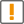 Обратите внимание!Днем создания нового рабочего места является день принятия на это рабочее место первого работника.Обратите внимание!При обнаружении несоответствий необходимо внести изменения в штатные расписания, трудовые книжки работников и другие документы.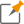 СправочноФотография рабочего времени - последовательное фиксирование времени, затрачиваемого работником в течение рабочего дня (смены) на выполнение определенных технологическим процессом операций и перерывы в работе (абз.5 п.6 Инструкции по оценке условий труда).Виды оценкиПоказатели оценкиНПА1. Оценка тяжести трудового процесса1) Физическая динамическая нагрузка;
2) масса поднимаемого и перемещаемого груза вручную;
3) количество стереотипных рабочих движений;
4) статическая нагрузка;
5) рабочая поза;
6) наклоны корпуса;
7) перемещения в пространстве, обусловленные технологическим процессом (подп.3.1-3.7 п.3 карты аттестации рабочего места по условиям труда)Глава 12 Инструкции по оценке условий трудаКомментарий. Итоговая оценка тяжести трудового процесса с учетом оценок всех показателей факторов трудового процесса устанавливается по показателю, получившему наиболее высокую степень. При наличии трех и более показателей класса 3.1 и 3.2 условия труда по тяжести трудового процесса оцениваются на одну степень выше (соответственно классы 3.2 и 3.3). Наивысшая оценка тяжести трудового процесса - класс 3.3 (п.77 Инструкции по оценке условий труда)Комментарий. Итоговая оценка тяжести трудового процесса с учетом оценок всех показателей факторов трудового процесса устанавливается по показателю, получившему наиболее высокую степень. При наличии трех и более показателей класса 3.1 и 3.2 условия труда по тяжести трудового процесса оцениваются на одну степень выше (соответственно классы 3.2 и 3.3). Наивысшая оценка тяжести трудового процесса - класс 3.3 (п.77 Инструкции по оценке условий труда)Комментарий. Итоговая оценка тяжести трудового процесса с учетом оценок всех показателей факторов трудового процесса устанавливается по показателю, получившему наиболее высокую степень. При наличии трех и более показателей класса 3.1 и 3.2 условия труда по тяжести трудового процесса оцениваются на одну степень выше (соответственно классы 3.2 и 3.3). Наивысшая оценка тяжести трудового процесса - класс 3.3 (п.77 Инструкции по оценке условий труда)2. Оценка напряженности трудового процесса1) Интеллектуальные нагрузки;
2) сенсорные нагрузки;
3) эмоциональные нагрузки;
4) монотонность нагрузок;
5) режим работы (подп.4.1.1-4.5.1 п.4 карты аттестации рабочего места по условиям труда)Глава 13 Инструкции по оценке условий трудаКомментарий. Оценка напряженности трудового процесса проводится путем оценки всех 19 показателей, предусмотренных в карте условий труда для данного раздела. Если в связи с характером выполняемой работы какой-либо показатель не представлен, то по данному показателю ставится 1-й (оптимальный) класс. Вредные условия труда (3-й класс) по напряженности трудового процесса устанавливаются, когда шесть и более показателей из 19 отнесены к 3-му классуКомментарий. Оценка напряженности трудового процесса проводится путем оценки всех 19 показателей, предусмотренных в карте условий труда для данного раздела. Если в связи с характером выполняемой работы какой-либо показатель не представлен, то по данному показателю ставится 1-й (оптимальный) класс. Вредные условия труда (3-й класс) по напряженности трудового процесса устанавливаются, когда шесть и более показателей из 19 отнесены к 3-му классуКомментарий. Оценка напряженности трудового процесса проводится путем оценки всех 19 показателей, предусмотренных в карте условий труда для данного раздела. Если в связи с характером выполняемой работы какой-либо показатель не представлен, то по данному показателю ставится 1-й (оптимальный) класс. Вредные условия труда (3-й класс) по напряженности трудового процесса устанавливаются, когда шесть и более показателей из 19 отнесены к 3-му классуОбратите внимание!Для некоторых категорий работающих вредные условия труда (3-й класс) по напряженности трудового процесса устанавливаются без оценки 19 показателей, а именно условия труда работников, непосредственно занятых обслуживанием пациентов в психиатрических, наркологических организациях (отделениях и других структурных подразделениях), психоневрологических домах-интернатах для престарелых и инвалидов, в домах-интернатах для детей-инвалидов с особенностями психофизического развития, специализированных домах ребенка, а также работы в потенциально жизне- и травмоопасных условиях с возможностью аварийных ситуаций и риском для собственного здоровья (подземные, с использованием методов промышленного альпинизма, водолазные, в действующих электроустановках выше 1 000 В) оцениваются классом 3.3.Условия труда работников, занятых обслуживанием (непосредственно) воспитанников (учащихся) в специальных учреждениях образования, в специальных лечебно-воспитательных учреждениях для детей с интеллектуальной недостаточностью, с тяжелыми и (или) множественными физическими и (или) психическими нарушениями, оцениваются классом условий труда 3.1.При занятости работников непосредственным обслуживанием пациентов, обучающихся менее 80 % от продолжительности ежедневной работы (смены), установленной законодательством, в психиатрических и наркологических организациях здравоохранения (отделениях, других структурных подразделениях), психоневрологических домах-интернатах для престарелых и инвалидов, домах-интернатах для детей-инвалидов с особенностями психофизического развития, специализированных домах ребенка, учреждениях образования, реализующих образовательные программы специального образования на уровнях дошкольного, общего среднего образования, оценка условий труда по напряженности трудового процесса производится с учетом всех 19 показателей.СправочноКарта аттестации рабочего места по условиям труда (пример).1-й классоптимальные - нормальные условия, которые допускаются для всех работников2-й классдопустимые - условия труда, ведущие к таким нарушениям в организме человека, которые естественным образом восстанавливаются к наступлению следующей рабочей смены, дня3-й классвредные - условия, результатом воздействия которых на организм работника может стать заболевание или снижение работоспособности и (или) отрицательное влияние на здоровье потомства; восстановление не происходит до наступления следующего дня, смены (условия труда 3 класса подразделяются на 4 степени вредности: 3.1, 3.2, 3.3, 3.4)4-й классопасные - условия, из-за которых может наступить внезапное резкое ухудшение здоровья, травма, смертельный исходВид компенсацииРазмер компенсации1. Досрочная пенсия по возрастуПо Списку № 1, если условия труда соответствуют 3-му классу 3-й степени вредности (3.3) и вышеПо Списку № 1, если условия труда соответствуют 3-му классу 3-й степени вредности (3.3) и выше1. Досрочная пенсия по возрастуПо Списку № 2, если условия труда соответствуют 3-му классу 2-й степени вредности (3.2) и вышеПо Списку № 2, если условия труда соответствуют 3-му классу 2-й степени вредности (3.2) и выше2. Дополнительный трудовой отпуск4 календарных дняпри работе с вредными условиями 1-й степени (3.1)при работе с вредными условиями 1-й степени (3.1)2. Дополнительный трудовой отпуск7 календарных днейпри работе с вредными условиями 2-й степени (3.2)при работе с вредными условиями 2-й степени (3.2)2. Дополнительный трудовой отпуск14 календарных днейпри работе с вредными условиями 3-й степени (3.3)при работе с вредными условиями 3-й степени (3.3)2. Дополнительный трудовой отпуск21 календарный деньпри работе с вредными условиями 4-й степени (3.4)при работе с вредными условиями 4-й степени (3.4)2. Дополнительный трудовой отпуск28 календарных днейпри работе с опасными условиями (приложение 1 к постановлению Совмина от 19.01.2008 № 73)при работе с опасными условиями (приложение 1 к постановлению Совмина от 19.01.2008 № 73)3. Доплаты за работу с вредными и (или) опасными условиями труда (за исключением работников бюджетных организаций)В виде процента от тарифной ставки 1-го разряда за 1 ч. работы в условиях труда, соответствующих классу3-й класс (вредные условия труда)1-я степень (3.1) - 0,13. Доплаты за работу с вредными и (или) опасными условиями труда (за исключением работников бюджетных организаций)В виде процента от тарифной ставки 1-го разряда за 1 ч. работы в условиях труда, соответствующих классу3-й класс (вредные условия труда)2-я степень (3.2) - 0,143. Доплаты за работу с вредными и (или) опасными условиями труда (за исключением работников бюджетных организаций)В виде процента от тарифной ставки 1-го разряда за 1 ч. работы в условиях труда, соответствующих классу3-й класс (вредные условия труда)3-я степень (3.3) - 0,203. Доплаты за работу с вредными и (или) опасными условиями труда (за исключением работников бюджетных организаций)В виде процента от тарифной ставки 1-го разряда за 1 ч. работы в условиях труда, соответствующих классу3-й класс (вредные условия труда)4-я степень (3.4) - 0,253. Доплаты за работу с вредными и (или) опасными условиями труда (за исключением работников бюджетных организаций)В виде процента от тарифной ставки 1-го разряда за 1 ч. работы в условиях труда, соответствующих классу4-й класс (опасные условия труда)0,314. Доплаты за работу с вредными и (или) опасными условиями труда работникам бюджетных организаций В виде процента  от базовой ставки, устанавливаемой для оплаты труда работников бюджетных организаций за 1 ч. работы в условиях труда, соответствующих классу3-й класс (вредные условия труда)1-я степень (3.1) - 0,034. Доплаты за работу с вредными и (или) опасными условиями труда работникам бюджетных организаций В виде процента  от базовой ставки, устанавливаемой для оплаты труда работников бюджетных организаций за 1 ч. работы в условиях труда, соответствующих классу3-й класс (вредные условия труда)2-я степень (3.2) - 0,044. Доплаты за работу с вредными и (или) опасными условиями труда работникам бюджетных организаций В виде процента  от базовой ставки, устанавливаемой для оплаты труда работников бюджетных организаций за 1 ч. работы в условиях труда, соответствующих классу3-й класс (вредные условия труда)3-я степень (3.3) - 0,054. Доплаты за работу с вредными и (или) опасными условиями труда работникам бюджетных организаций В виде процента  от базовой ставки, устанавливаемой для оплаты труда работников бюджетных организаций за 1 ч. работы в условиях труда, соответствующих классу3-й класс (вредные условия труда)4-я степень (3.4) - 0,064. Доплаты за работу с вредными и (или) опасными условиями труда работникам бюджетных организаций В виде процента  от базовой ставки, устанавливаемой для оплаты труда работников бюджетных организаций за 1 ч. работы в условиях труда, соответствующих классу4-й класс (опасные условия труда)0,07 (приложение к постановлению Совмина от 14.06.2014 № 575)5. Сокращенная продолжительность рабочего времениРабота не более 35 ч в неделю, если условия труда отнесены к 3-му классу 1-й степени (3.1) и выше и если профессии предусмотрены Списком № 57Работа не более 35 ч в неделю, если условия труда отнесены к 3-му классу 1-й степени (3.1) и выше и если профессии предусмотрены Списком № 57Работа не более 35 ч в неделю, если условия труда отнесены к 3-му классу 1-й степени (3.1) и выше и если профессии предусмотрены Списком № 57Обратите внимание!При отнесении условий труда к оптимальным и допустимым (классы 1 и 2) компенсации не устанавливаются.Обратите внимание!Работникам, которым установлена повышенная оплата труда за особый характер работ, доплата за работу в этих условиях по результатам аттестации не устанавливается (подп.2.4 п.2 постановления № 575).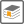 Дополнительно по теме• Приказ о внесении изменений в результаты аттестации рабочих мест по условиям труда (пример).Представляют юридические лицаСрок представления отчетностиКуда представляется отчетностьПодчиненные (входящие в состав) государственным органам (организациям), а также акции (доли в уставных фондах) которых находятся в государственной собственности и переданы в управление государственным органам (организациям), по перечню, формируемому Минтруда и соцзащиты7-го числа после отчетного периодаГосударственному органу (организации), в подчинении (составе) которого они находятся (входят) либо которому переданы в управление их акции (доли в уставном фонде), находящиеся в государственной собственностиБез ведомственной подчиненности7-го числа после отчетного периодаСтруктурному подразделению городского (города областного подчинения), районного исполнительного комитета, местной администрации района в городе, осуществляющему государственно-властные полномочия в сфере труда, занятости и социальной защитыСтруктурные подразделения городских (городов областного подчинения), районных исполнительных комитетов, местных администраций районов в городах, осуществляющие государственно-властные полномочия в сфере труда, занятости и социальной защиты, - агрегированные первичные статистические данные12-го числа после отчетного периодаОбластному (Минскому городскому) исполнительному комитетуГосударственные органы (организации), областные (Мингорисполком) - агрегированные первичные статистические данные17-го числа после отчетного периодаВ Минтруда и соцзащитыРабочее местоНаиболее распространенная общая оценка условий труда
(с учетом анализа проведенных аттестаций)Аналитический материал по темеМонтер путиНаиболее распространенная оценка условий труда на рабочем месте монтера пути по результатам имеющихся в базе данных аттестаций - класс 3.2Аттестация рабочего места монтера пути   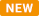 МедсестраНаиболее распространенные оценки условий труда на рабочих местах медсестер амбулаторных учреждений здравоохранения - класс 3.2, стационарных - класс 3.3Аттестация рабочего места медицинской сестры Газосварщик, газорезчикНаиболее распространенная оценка условий труда на рассматриваемых рабочих местах - класс 3.2Аттестация рабочих мест газорезчика и газосварщикаНавальщик-свальщик лесоматериаловНаиболее распространенная общая оценка по результатам аттестации рассматриваемого рабочего места - класс 3.2Аттестация рабочего места навальщика-свальщика лесоматериаловСтолярCамая распространенная общая оценка условий труда - класс 2, на деревообрабатывающих производствах – класс 3.1Аттестация рабочего места столяраCтаночник деревообрабатывающих станковCамая распространенная общая оценка условий труда - класс 3.2Аттестация рабочего места станочника деревообрабатывающих станковТракторист на подготовке лесосек, трелевке и вывозке леса и машинист трелевочной (лесозаготовительной) машиныОбщая оценка условий труда на рассматриваемых рабочих местах (в зависимости от характера выполняемых работ) находится в пределах от класса 3.1 до класса 3.3Аттестация рабочих мест тракториста на подготовке лесосек, трелевке и вывозке леса и машиниста трелевочной (лесозаготовительной) машиныОтделочник древесиныУсловия на рабочем месте отделочника изделий из древесины чаще всего оцениваются классом 3.2Аттестация рабочего места отделочника древесиныРаботники, занятые ремонтом оборудования электростанций и сетей:
- электромонтер по ремонту аппаратуры релейной защиты и автоматики;
- электромонтер по ремонту воздушных линий электропередачи;
- электромонтер по ремонту и монтажу кабельных линийИтоговая оценка условий труда на рассматриваемых рабочих местах также находится в пределах от класса 3.1 до класса 3.3Аттестация рабочих мест работников, занятых ремонтом оборудования электростанций и сетейРаботники, занятые эксплуатацией оборудования электростанций:
- машинист блочной системы управления агрегатами (котел-турбина);
- машинист газотурбинной установки;
- машинист котлов;
- машинист-обходчик по котельному оборудованию;
- машинист-обходчик по турбинному оборудованию;
- машинистов паровых турбин;
- машинист топливоподачи;
- машинист центрального теплового щита управления котлами;
- машинист центрального теплового щита управления паровыми турбинами;
- машинист энергоблокаИтоговая оценка условий труда на данных рабочих местах находится в пределах от класса 3.1 до класса 3.3Аттестация рабочих мест по условиям труда в отрасли энергетики)Машинист крана (крановщик)Итоговая оценка условий труда на рабочем месте машиниста крана (крановщика) в зависимости от характера выполняемых работ находится в пределах от класса 3.1 до класса 3.3Аттестация рабочего места машиниста крана (крановщика)Слесарь механосборочных работИтоговая оценка условий труда на рабочем месте слесаря механосборочных работ в зависимости от характера выполняемых работ находится в пределах от класса 2 до класса 3.2Аттестация рабочего места слесаря механосборочных работДворник
Рабочий по комплексной уборке и содержанию домовладений
Уборщик мусоропроводовВ большинстве случаев итоговая оценка условий труда при аттестации рабочих мест дворника, рабочего по комплексной уборке и содержанию домовладений, уборщика мусоропроводов составляет класс 2 (допустимый).
Незначительное количество рабочих мест уборщиков мусоропроводов по результатам аттестации оценивается классом 3.1Особенности аттестации рабочих мест в сфере жилищно-коммунального хозяйстваМонтажник строительных конструкцийНа рабочем месте монтажника строительных конструкций в большинстве случаев устанавливается итоговая оценка условий труда классом 3.2Аттестация рабочего места монтажника строительных конструкцийТрактористИтоговые оценки по результатам аттестации находятся в пределах от класса 2 до класса 3.2, наиболее распространенная - класс 2, на рабочих местах трактористов на подготовке лесосек, трелевке и вывозке леса - от класса 3.1 до класса 3.2Аттестация рабочего места трактористаУборщик помещенийИтоговая оценка условий труда на рабочем месте уборщика помещений находится, как правило, в пределах от класса 2 (допустимый) до класса 3.2Аттестация рабочего места уборщика помещенийМашинист холодильных установокИтоговая оценка условий труда на рабочем месте машиниста АХУ находится в пределах от класса 2 (допустимый) до класса 3.1Аттестация рабочего места машиниста холодильных установокМедперсонал в психоневрологических домах-интернатахНаиболее распространенные оценки условий труда по результатам аттестации в зависимости от времени занятости с пациентами для данной категории работников - от класса 3.3 до класса 3.2Аттестация рабочих мест медперсонала в психоневрологических домах-интернатахФармацевтОбщая оценка условий труда на рабочем месте фармацевта (как показывает анализ проведенных аттестаций) находится в пределах от класса 2 (допустимый) до класса 3.1Аттестация рабочего места фармацевтаКаменщикИтоговая оценка условий труда на рабочем месте каменщика находится в пределах класса 3.1 - класса 3.2Аттестация рабочего места каменщикаЖивотноводИтоговая оценка условий труда на рабочем месте животновода находится в пределах от класса 3.1 до класса 3.2Аттестация рабочего места животноводаБоец скота и обвальщик мясаНаиболее распространенные оценки условий труда - класс 3.2 (подтверждается право на пенсию по Списку № 2)Аттестация рабочего места бойца скота и обвальщика мясаДезинфекторНаиболее распространенные оценки условий труда - класс 3.2 (подтверждается право на пенсию по Списку № 2)Аттестация рабочего места дезинфектораПомощник воспитателяУсловия труда данной категории работников относятся к допустимым (класс 2)Рабочее место помощника воспитателя: нужно ли проводить аттестациюПсихологПри включении рабочего места психолога в перечень рабочих мест, подлежащих аттестации, и проведении аттестации данного рабочего места итоговая оценка условий труда составит класс 2 (допустимый).
Условия труда работников, непосредственно занятых обслуживанием пациентов в психиатрических и наркологических организациях здравоохранения (отделениях, других структурных подразделениях), оцениваются классом условий труда 3.3Нужно ли в учреждении здравоохранения проводить аттестацию рабочего места психологаАсфальтобетонщикОценка по результатам аттестации рабочего места асфальтобетонщика колеблется от класса 3.1 до класса 3.3 (в зависимости от видов выполняемых работ и времени занятости).
Наиболее распространенная оценка - класс 3.2Аттестация рабочего места асфальтобетонщикаМалярИтоговая оценка на рабочем месте маляра - класс 2 (допустимый) или 3.1Аттестация рабочего места маляраКузнецИтоговые оценки условий труда по результатам аттестации на рабочих местах кузнеца ручной ковки и кузнеца на молотах и прессах находятся в пределах класса 3.2 - класса 3.4Аттестация рабочего места кузнецаВрач-стоматологНаиболее распространенные оценки условий труда по результатам аттестации (в зависимости от времени занятости с пациентами) - от класса 3.2 до класса 3.1Аттестация рабочего места врача-стоматологаЭлектрогазосварщикОценка условий труда на рабочем месте электрогазосварщика (в зависимости от времени и условий занятости) находится в пределах от класса 3.1 до класса 3.3. Наиболее распространенная - класс 3.2Аттестация рабочего места электрогазосварщикаВодитель автомобиляОценка условий труда на рабочем месте водителя автомобиля может колебаться от класса 2 до класса 3.2. Наиболее распространенная - класс 2 (допустимый)Аттестация рабочего места водителя автомобиляВальщик лесаИтоговая оценка напряженности трудового процесса на рабочих местах вальщиков леса, как правило, относится к классу 2 (допустимому)Аттестация рабочих мест в лесохозяйственной отрасли